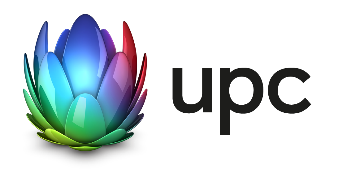 UPC IMMO PORTAL - AnmeldeformularNutzerdatenLiegenschaftsverwaltung	     UPC Masteradresse (falls bekannt)	     Adresse Ihrer NiederlassungStrasse:	     	Nr. 	     PLZ:	     	Ort:	     Art von IP Adresse:	Fixe IP	 	Dynamische IP	  	(bitte ankreuzen)Falls fixe IP Adresse(n) vorhanden sind, bitte angeben:	     Adresse Ihres Hauptsitzes (Optional)Strasse:	     	Nr. 	     PLZ:	     	Ort: 	     Informationen über den Admin UserJa, ich möchte mich für das Portal anmelden. Hier meine Angaben.Name, Vorname:	     Funktion:	     Email Adresse:	     Tel. Nummer:	     Weitere Informationen über das UPC Immo Portal	Ja, ich möchte mehr über das Portal erfahren. Bitte kontaktieren Sie mich:Am besten morgens		nachmittags	Tel:	     Bitte retournieren Sie dieses Formular an folgende Email Adresse: landlord.info@upc.ch . 